Gmina Gubin                                                              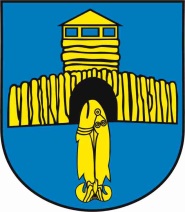 ul. Obrońców Pokoju 2066-620 GubinGubin, dnia  06.04.2021r.	INFORMACJA O WYBORZE NAJKORZYSTNIEJSZEJ OFERTYDotyczy zamówienia pn. wykonanie projektu budowlanego dla zadania pn wykonanie projektu budowlanego dla zadania pn.: „Przebudowa drogi wewnętrznej w miejscowości Pleśno”Jako najkorzystniejszą ofertę  w przedmiotowym postępowaniu wybrano:Ofertę: nr 6– cena oferty: 7 800,00 PLN (brutto)Oferta najkorzystniejsza spełniająca warunki określone w zapytaniu ofertowym.1.INWESTOR- KONIN Pracownia Projektowaul. Okólna 662-510 Konin2.PPW ,,AWIS” Sp. z o.o.ul. Wierzbowa 24,65-376 Zielona Góra3.AS Biuro Projektów i Nadzoru  mgr inż. Adam Strzeszyńskiul. Poznańska 9,65-137 Zielona Góra4.GIFK InterPROJEKT Sp. z o.o.ul. Podmiejska 21a,66-400 Gorzów Wlkp.5.PBW INŻYNIERIA Sp. z o.o.ul. Sokolnicza 5/74-75,53-676 Wrocław6.DELTA Robert Skulski ul. Stary Kisielin-Sadowa 4e,66-002 Zielona Góra